CHURCH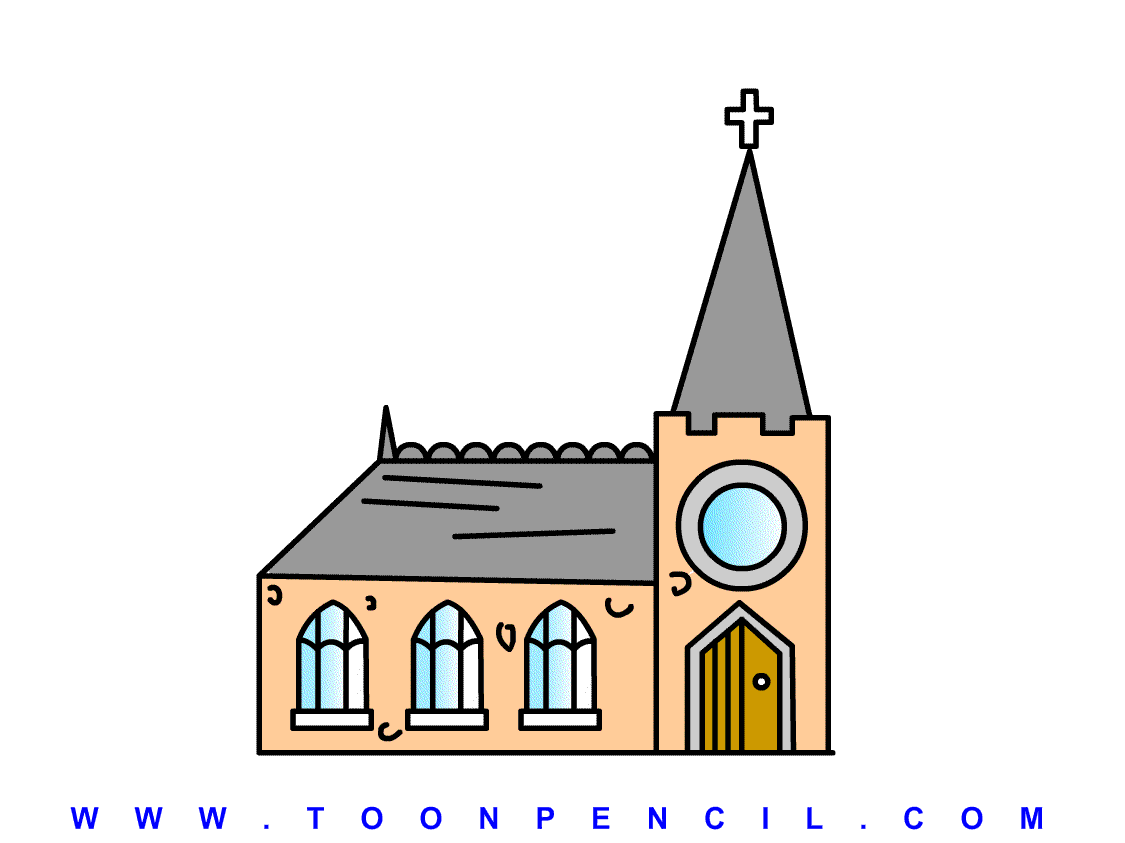 RIVER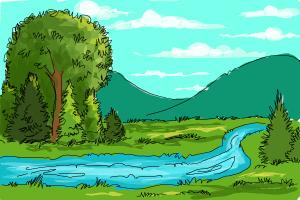 WORKSHOPS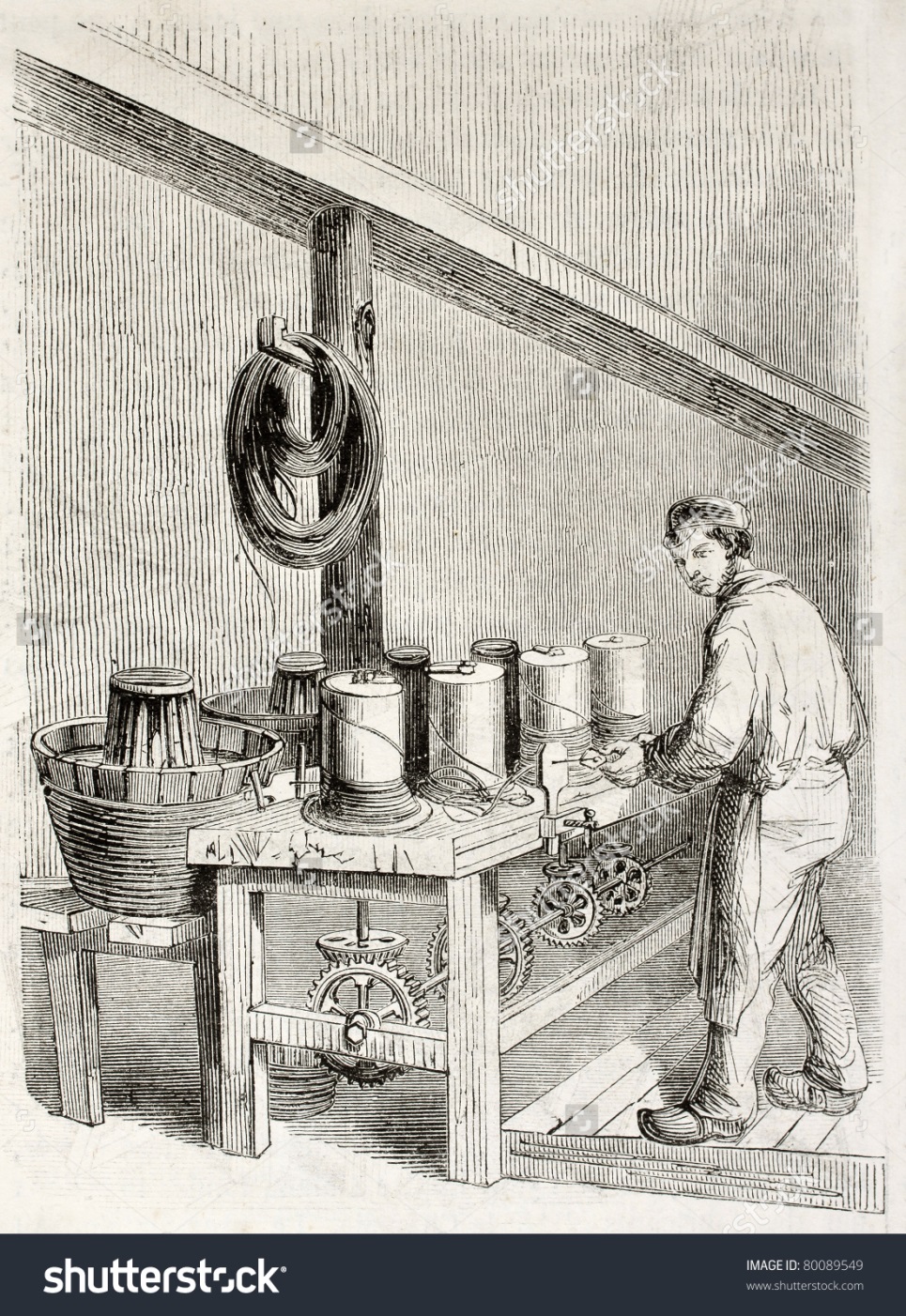 MARKET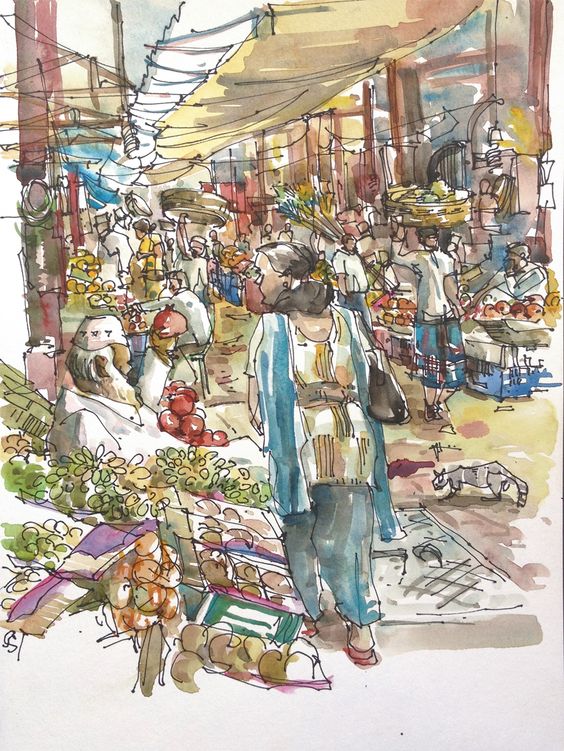 COMMON LAND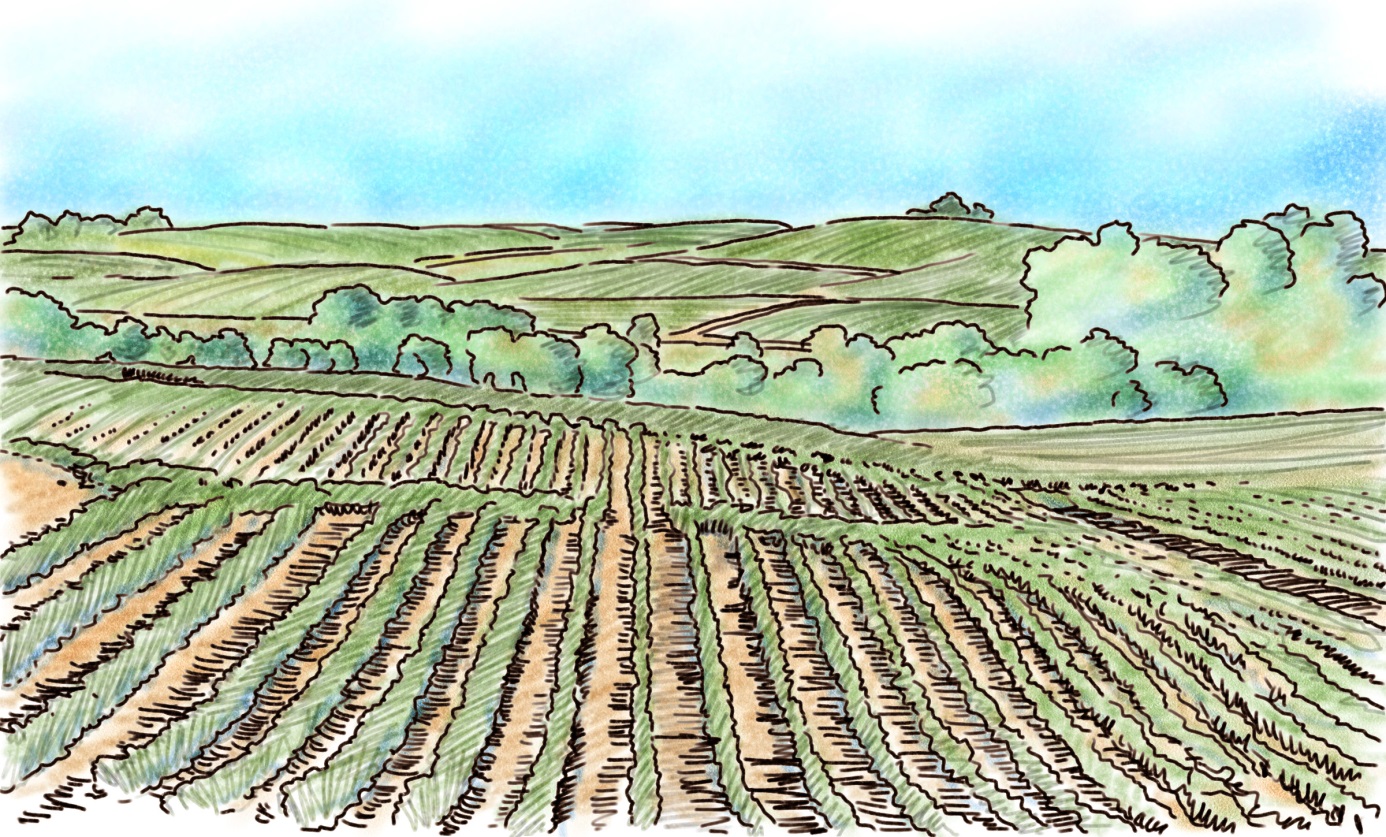 WOODS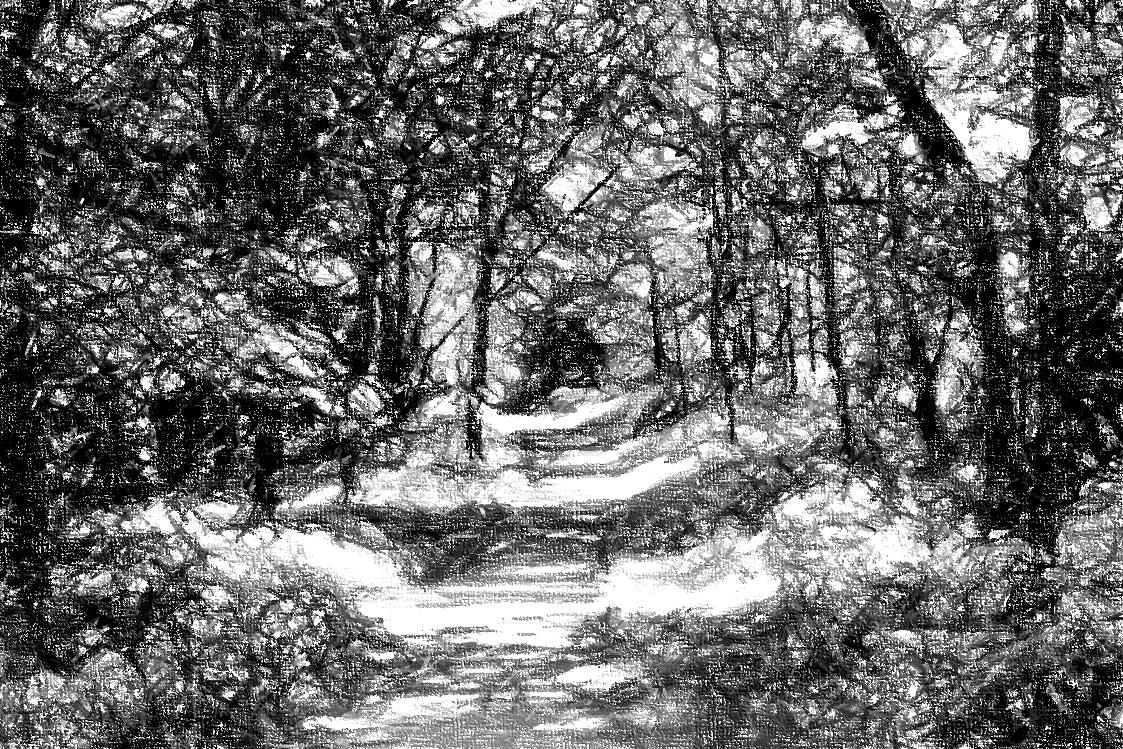 